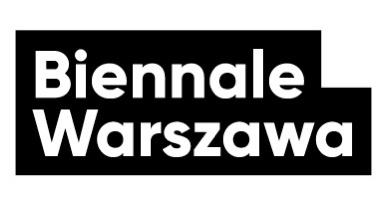 OŚWIADCZENIE DOT. STANU ZDROWIA Ja, niżej podpisana/podpisany, oświadczam, że według mojej najlepszej wiedzy, nie jestem osobą zakażoną wirusem SARS-CoV-2, nie podlegam kwarantannie ani nie znajduję się pod nadzorem epidemiologicznym.Wyrażam zgodę na przekazanie przez Organizatora Wydarzenia moich danych osobowych, w tym danych kontaktowych, do Głównego Inspektoratu Sanitarnego oraz służb porządkowych w celu przeciwdziałania epidemii w okresie do 30 dni od daty Wydarzenia.Jestem świadoma/y obowiązku samodzielnego zaopatrzenia się w materiały ochrony osobistej oraz zobowiązuję się do ich używania podczas trwania Wydarzenia i na jego terenie.Zobowiązuję się do zakrywania nosa oraz ust podczas trwania wydarzenia oraz zastosowania się do wszelkich wytycznych bezpieczeństwa wskazanych przez Organizatora.Warszawa, dnia …………………………………………telefon:e-mail:_____________________________________________czytelny podpis 